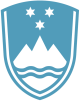 Statement by the Republic of Slovenia at the 51st Session of the United Nations Human Rights CouncilItem 6: Universal Periodic ReviewGeneva, 30 September 2022Mr President, Slovenia aligns itself with the statement delivered by the EU and would like to make the following remarks in its national capacity.The Human Rights Council finds itself at the bridge between the third and the fourth cycle of the Universal Periodic Review. This gives us an opportunity to take stock of the lessons learnt from the past and continue building on a strong and resilient process for the future.Slovenia remains strongly committed to the effective implementation and follow-up activities. Towards this end, my delegation is pleased to inform that upon invitation of the UN High Commissioner for Human Rights, Slovenia this year presented its third voluntary Mid-term UPR Report. Back in 2019, Slovenia received 215 recommendations from the UN member states, of which 182 recommendations have been supported and 33 noted. Many of the supported recommendations have already been implemented or are in the process of implementation.Follow-up to the recommendations is underway in full coordination with all governmental institutions and in dialogue with the Human Rights Ombudsman, Advocate of the Principle of Equality and civil society, including NGOs. As we mentioned during the review, the Interministerial Commission for Human Rights has placed the review of UPR recommendations implementation on its agenda as a standing item.Implementation is a long-term process, but with steady steps and commitment, the Government of Slovenia remains a staunch advocate of the UPR process as a unique mechanism of review by UN Member States, which was designed to improve the human rights situation at all levels.I thank you.